СОВЕТ ДЕПУТАТОВ муниципального округаСЕВЕРНОЕ МЕДВЕДКОВОРЕШЕНИЕ22.02.2018 г.                                    №2/6-СДВ соответствии с п.5 ч.2 ст.1 Закона г. Москвы от 11 июля 2012 г. N 39 "О наделении органов местного самоуправления муниципальных округов в городе Москве отдельными полномочиями города Москвы", Постановлением Правительства Москвы от 2 июля 2013 года № 428-ПП «О порядке установки ограждений на придомовых территориях в городе Москве», рассмотрев обращение уполномоченного лица и протокол общего собрания собственников помещений в многоквартирном доме об установке ограждающего устройства на придомовой территории многоквартирного дома по адресу: Широкая ул. д.15 корп.1 Совет депутатов решил:Отказать в согласовании установки ограждающих устройств (2 шлагбаумов) на придомовой территории по адресу: Широкая ул. д.15 корп.1 согласно прилагаемому проекту (приложение) в связи с нарушением права беспрепятственного проезда собственника помещения – г. Москвы – к Структурному подразделению №5 ГБОУ Школа № 283. Уведомить лиц, уполномоченных на представление интересов собственников помещений в многоквартирном доме по вопросам, связанным с установкой ограждающих устройств и их демонтажем, о том, что все споры, возникающие между собственниками помещений многоквартирного дома, иными заинтересованными лицами по вопросам установки, эксплуатации и демонтажа ограждающего устройства, решаются в соответствии с Законодательством Российской Федерации, в том числе и в судебном порядке.Направить копию настоящего решения уполномоченному собственниками помещений многоквартирного дома лицу, в Департамент территориальных органов исполнительной власти города Москвы и управу района Северное Медведково. Решение Совета депутатов вступает в силу со дня его принятия.Опубликовать настоящее решение в бюллетене «Московский муниципальный вестник» и разместить на официальном сайте муниципального округа Северное Медведково.Контроль за выполнением настоящего решения возложить на главу муниципального округа Северное Медведково Денисову Т.Н.Приложение к решению Совета депутатов муниципального округа Северное Медведково от 22.02.2018 №2/6-СДМесто размещения ограждающих устройств по адресу Широкая ул. д.15 корп.1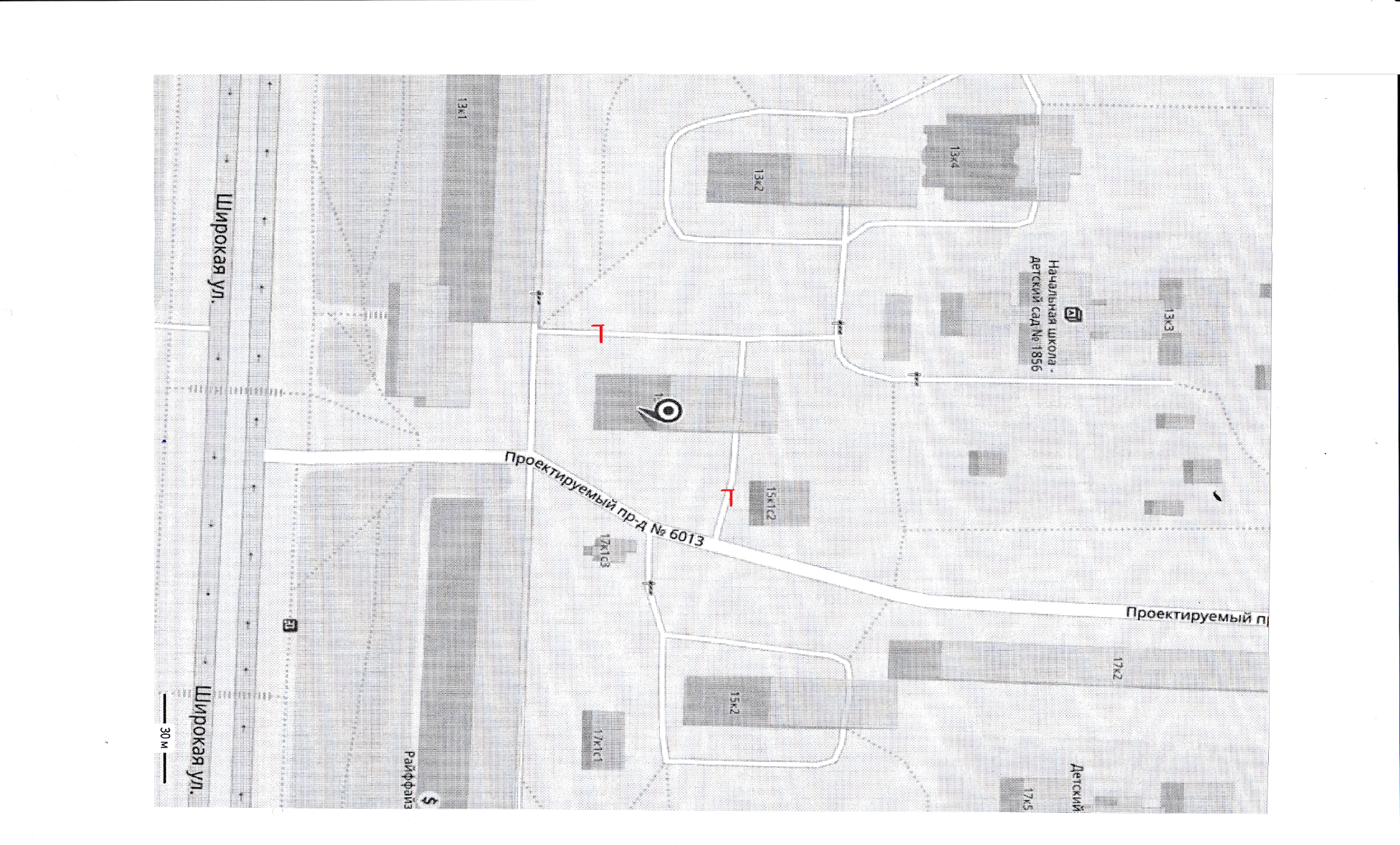 О отказе в согласовании установки ограждающих устройств на придомовой территории многоквартирного дома по адресу: ул. Широкая д.15 корп.1Глава муниципального округа Северное Медведково                                      Т.Н. Денисова